               CARITAS DIECEZJI SIEDLECKIEJ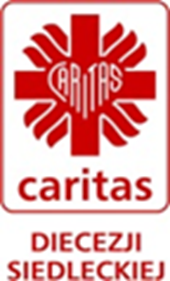 Caritas Diecezji Siedleckiej to organizacja kościelno-charytatywna erygowana w 1991 roku, która od lat wspiera mieszkańców diecezji siedleckiej, a w szczególności zapisuje się na kartach historii Miasta Siedlce, dzięki wszechstronnej pomocy kierowanej ku tym najsłabszym, najbardziej potrzebującym.Organizacja pomocy na szeroką skalę wymaga nie tylko środków pieniężnych 
i materialnych, ale też wizji, otwartości na nowe, współpracy i poświęcenia ludzi, którym los bliźnich nie jest obojętny. Taką postawę przejawiają zarówno dyrektor, kierownicy, pracownicy Caritas jak też wolontariusze siedleckiego Centrum Wolontariatu, Szkolnych Kół Caritas 
i Parafialnych Zespołów Caritas w Siedlcach.Caritas prowadzi jednostki, programy i akcje pomocowe, które skierowane są do wielu grup społecznych. Organizacja wychodzi naprzeciw niezmiennym potrzebom jak głód, bezrobocie, ale także tym pojawiającym się po raz pierwszy – jak pandemia koronawirusa czy napływ uchodźców z Ukrainy, by nikt nie został bez pomocy. Caritas zapewnia przez cały rok opiekę dzieciom w dwóch świetlicach oraz rehabilitację osobom niepełnosprawnym poprzez Warsztat Terapii Zajęciowej i Zakład Aktywności Zawodowej, odciążając tym samym ich rodziny. Osoby szukające sprzętu niezbędnego 
w dochodzeniu do zdrowia, korzystają licznie z Wypożyczalni Sprzętu Rehabilitacyjnego. Edukacja i wychowanie dzieci są kosztowne – Caritas wspiera rodziny prowadząc fundusze stypendialne, z których chętnie korzystają siedlczanie. Caritas wychodzi naprzeciw kryzysowi bezdomności – prowadzi Mieszkania Wspierane i świetlicę dostępną bezpłatnie 24h na dobę. Uczestnicy Centrum Integracji Społecznej przygotowują posiłki dla najuboższych w jadłodajni, a wspomniana jednostka umożliwia reintegrację zawodową, przez praktyczną naukę zawodu, 
i reintegrację społeczną dla ludzi w trudnej sytuacji życiowej. Leczenie, jak wiemy, to kolejny problem z którym wiążą się olbrzymie nakłady pieniędzy, dlatego w sytuacjach takich jak nowotwór, pożar domu czy kosztowna operacja za granicą, można skorzystać z założenia subkonta, by gromadzić środki z darowizn i odpisu 1,5% podatku. Organizacja pomaga też osobom pokrzywdzonym przestępstwem – w Ośrodku Pomocy Pokrzywdzonym Przestępstwem można podzielić się przeżytą traumą, zapewnić sobie i dzieciom bezpieczeństwo i dochodzić swoich praw z pomocą prawnika, psychologa czy psychiatry. Kolejną formą pomocy organizacji jest przekazywanie żywności z długim terminem ważności ze zbiórek żywności „Tak, POMAGAM!”. Dzięki tysiącom wolontariuszy, którzy pod szyldem Caritas bezinteresownie poświęcają swój czas, udaje się zebrać rokrocznie tony darów.Organizacja zdała egzamin kiedy rozpoczęło się w Polsce rozprzestrzenianie koronawirusa. Pomoc Caritas była wtedy niezbędna. Placówki prowadzone przez organizację szyły maseczki dla mieszkańców Siedlec, wolontariusze pomagali bezradnym seniorom 
i osobom na kwarantannie w zakupie żywności, leków.  Caritas energicznie zareagowała również podczas rozpoczęcia wojny na Ukrainie. Organizowała zbiórki pieniędzy, żywności, artykułów higienicznych, ubrań, zapewniała wsparcie psychologiczne i pomoc dla dzieci. Koordynowała znajdowanie noclegów licznie przybywających do Siedlec przerażonych uchodźców wojennych, oferowała posiłki i paczki. Całodobowo działała też infolinia. Ukraińcy od tamtej pory do dziś mogą liczyć na reintegrację zawodową w Centrum Integracji Społecznej. Z Siedlec jeździły też konwoje na granicę polsko-ukraińską i na samą Ukrainę.Podsumowując, Caritas podąża w duchu miłosierdzia za potrzebami tych najsłabszych. Pomimo dotychczasowych działań nie spoczywa na laurach i z sukcesem realizacje kolejne przedsięwzięcia jak budowa magazynu żywności, czy rozbudowa nieruchomości pod działalność statutową. 